Aurora’s Degree & PG College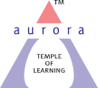 (ACCREDITED BY NAAC WITH 'B++' GRADE) Chikkadpally, Hyderabad 500020EVENT / ACTIVITY DETAILED REPORTPROGRAM SCHEDULE :   Started  from 9.00am to 10.30am LIST OF FACULTY COORDINATORS:Sujatha.K   Associate Professor Department of commerceSharon (Anchoring) as an Assistant Professor Department of English 3.LIST OF THE STUDENT COORDINATORS4.LIST OF THE STUDENTS PARTICPATED a) ROCK BAND BY TEAM AURA:(b) LIST OF THE STUDENTS PARTICPATED IN DANCE:(c) LIST OF FACULTY PARTICPATED IN SINGING5.PARAGRAPH ABOUT THE PROCEEDINGS   All the faculty, students and non-teaching staff have attended the event. The Programme started with flag hoisting at 9.00am, by our Principal sir Dr. Viswanadham Bulusu in main block Chikkadpally. Event continued with Principal Sir Speech and cultural activities by our cultural team followed by speeches and Dialogue presentation by our students. There were speeches in English, Telugu, Hindi delivered by students. Patriotic songs were sung by cultural team members and faculty, Patriotic Songs by Rock band students. Lastly we winded up the Programme with refreshment distribution to the students and the faculty.      Everyone among the audience enjoyed and could connect to the performances presented by the cultural team.6 .INCOME AND EXPENDITURE : NIL7.EVENT PHOTOS ( MIN 2 MAX 4)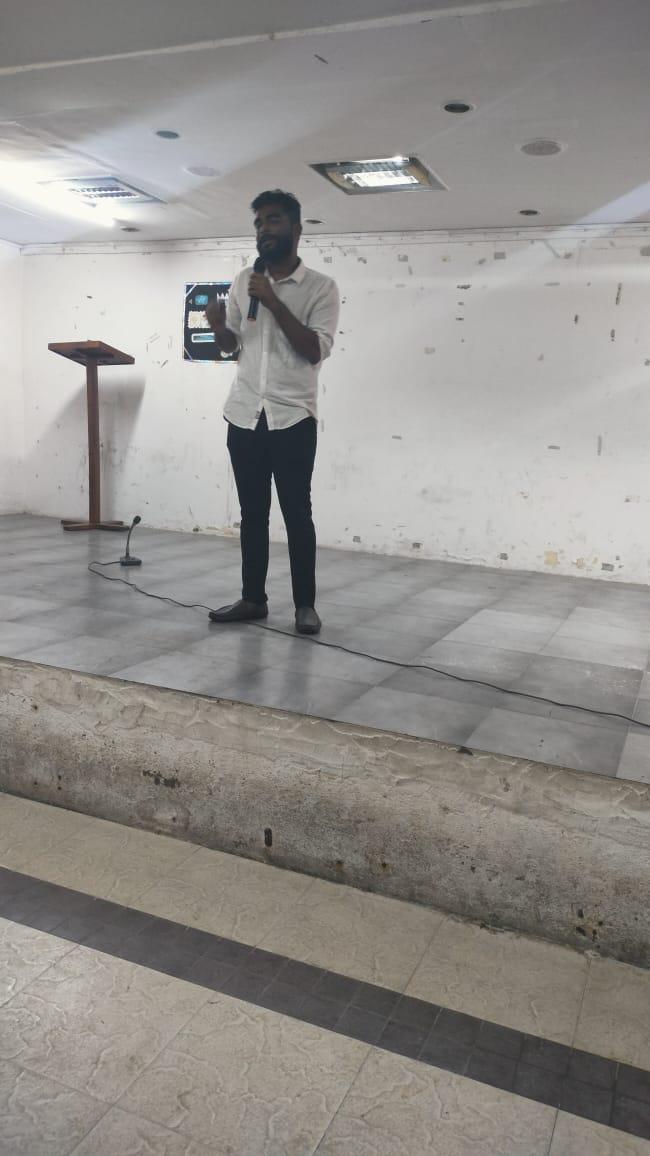 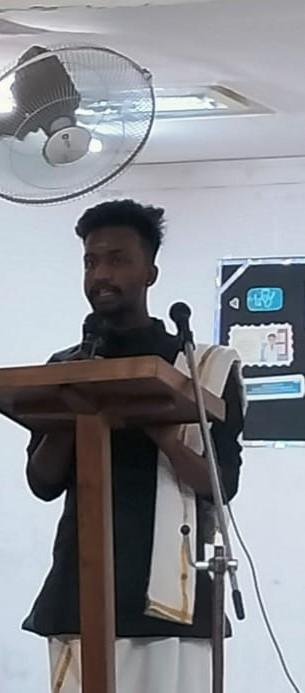 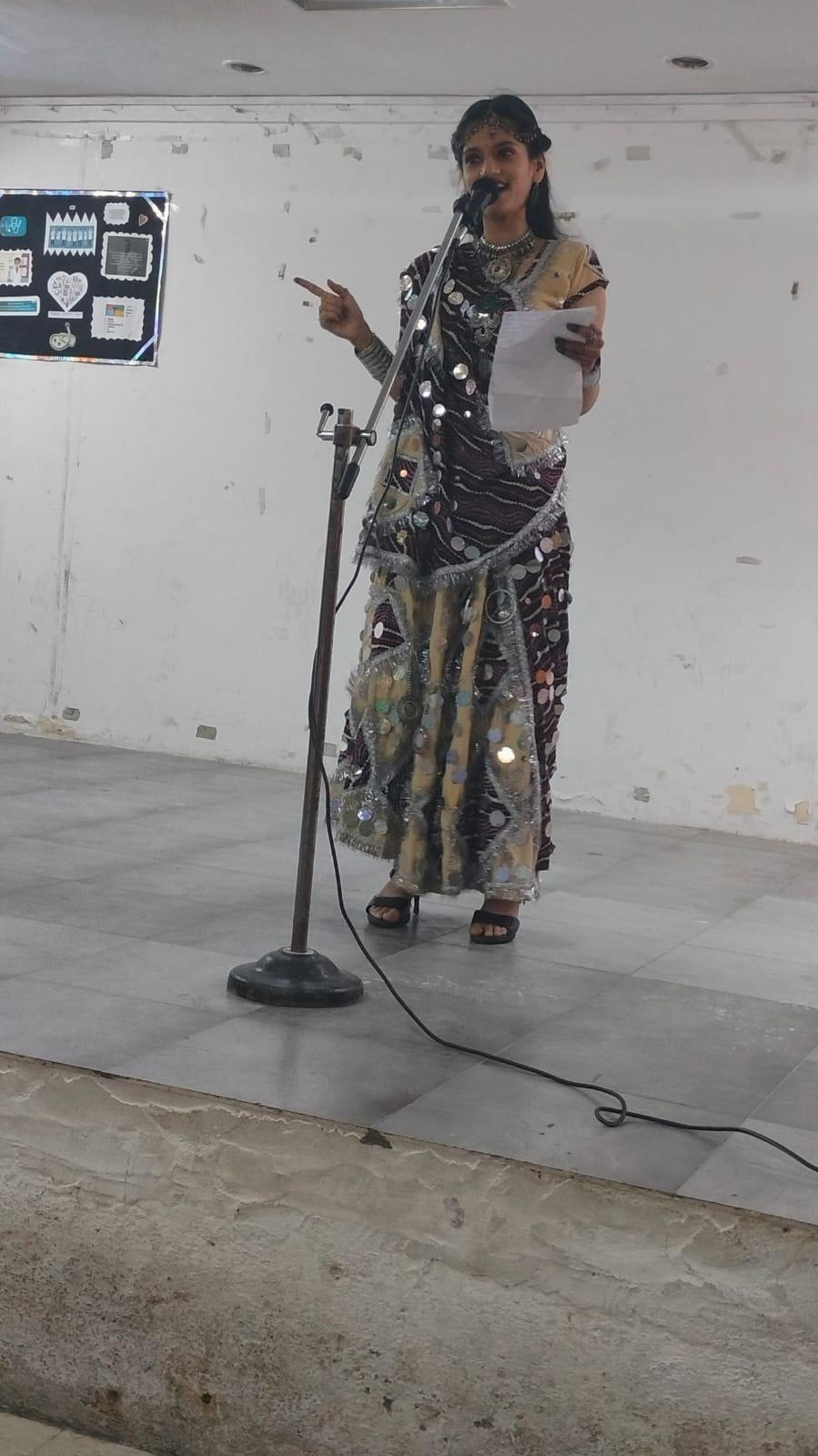 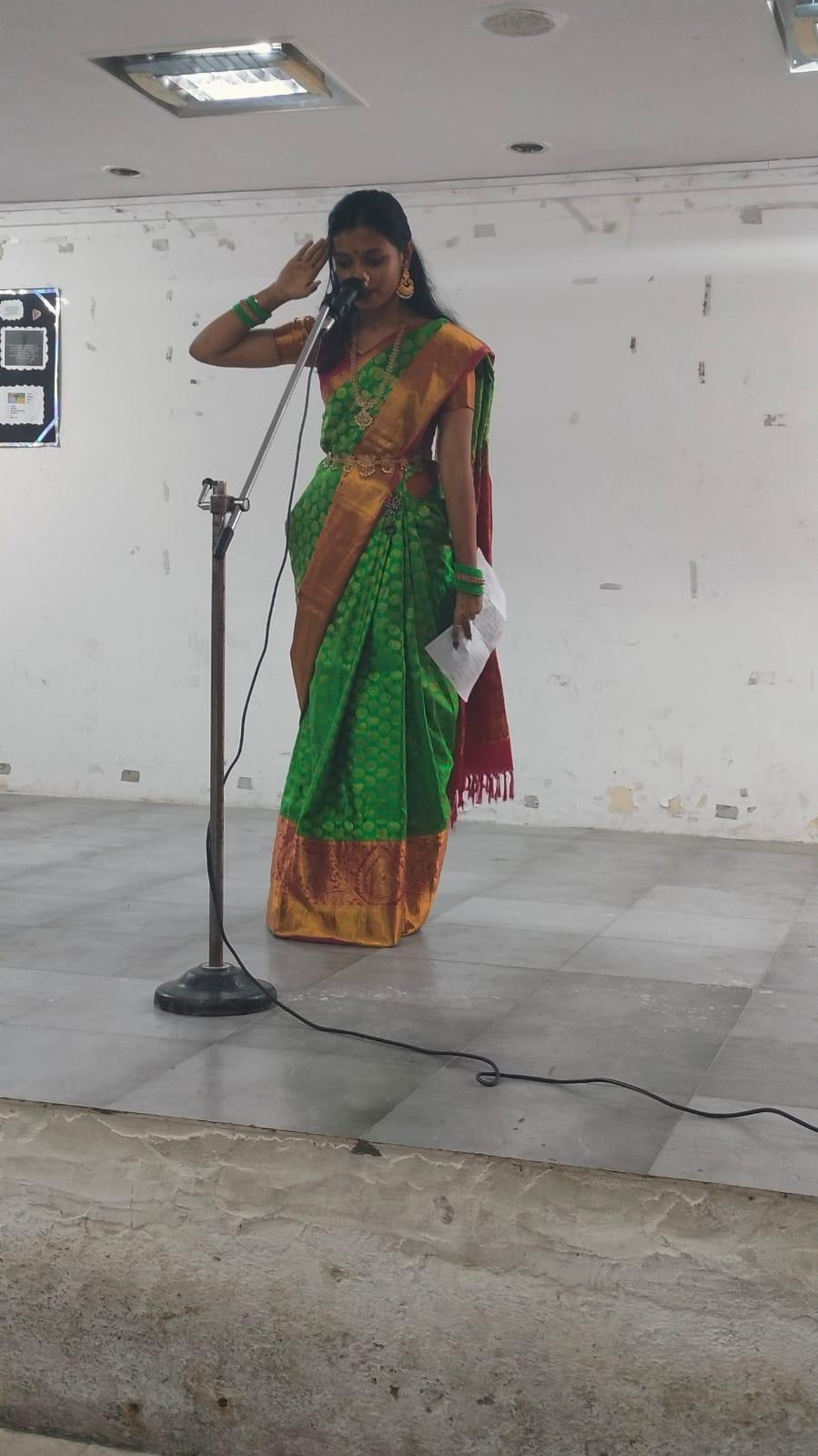 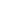 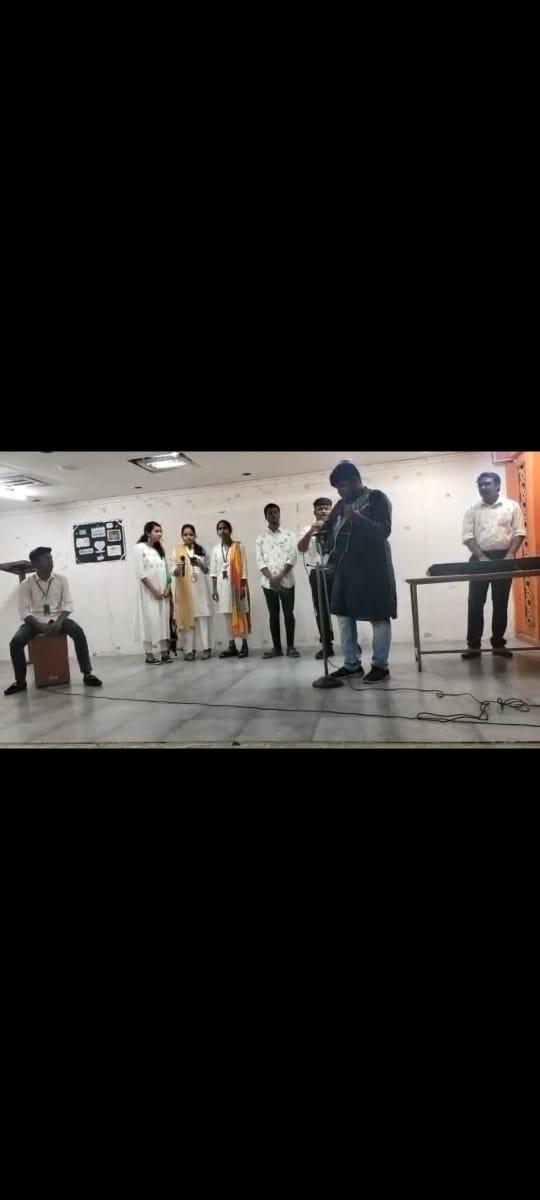 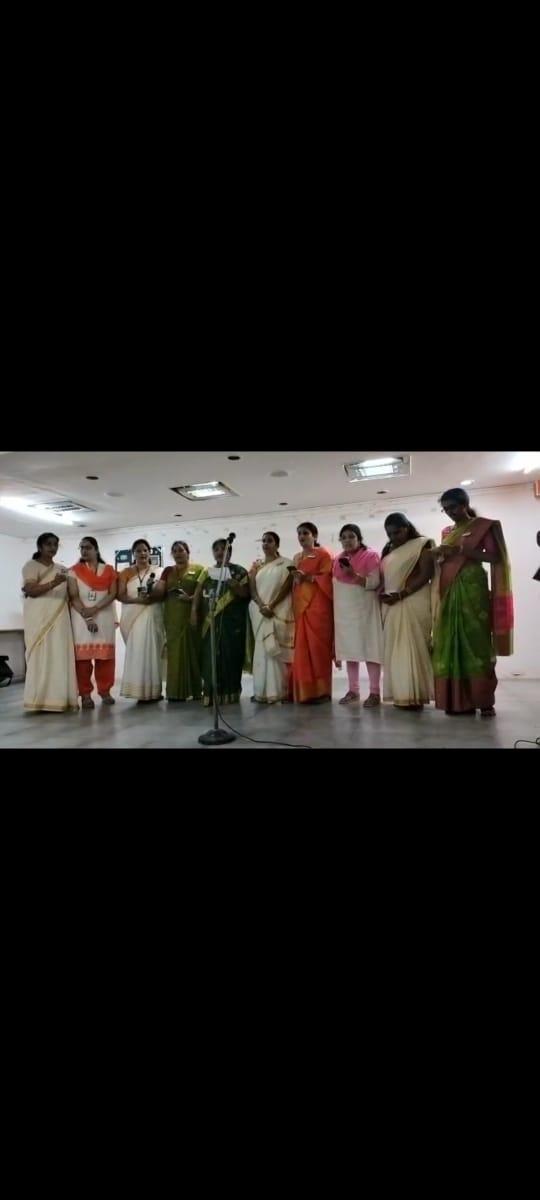 NAME OF THE EVENT / ACTIVITYIndependence DayTYPE OR TITLE OF EVENT / ACTIVITYCollege EventFACULTY INCHARGESujatha.KDEPARTMENT/CELL/COMMITTEE/CLUBCommerceDATE15/08/2022VENUEAurora’s Degree & PG College, Main Block, ChikkadpallyTARGET AUDIENCEFaculty & StudentsS.NoTimeEvent1.9:00Am – 9:15 AmFlag hosting, National Anthem2.9:15 Am - 9:20 AmAddress by Principal3.9:25Am- 9:35 AmSpeech – Telugu- Sunil (Bcom 3b gen)5.9:40Am – 9:45 AmDance Performance by Students6.9:50 Am – 9:55 AmSpeech – hindi- Vidisha (Bcom 3H)7.9:55 Am – 10: 00 AmFaculty Song810:00 Am – 10:05 AmSpeech – English  – Vrridhi (Bcom 3H)9.10:05 Am – 10:10 AmPatriotic Songs by Rock band students10.10:15 Am – 10:35 AMDialogue delivery by Mpcs Student 11.10:20 Am – 10:25 AMVote Of Thanks12.10:25 Am – 10:30 AMAnnouncements followed by refreshmentsNAMEROLL NOSSTREAMVrridhi Dugar1051-20-407-007BCom 3HonorsVidisha 1051-20-407-009BCom 3Honors  NAMEROLL NOSSTREAMYakub1051-19-405-097BCOM 3 APPLICATIONSSunny Paul1051-19-405-273BCOM 3 APPLICATIONSGeetha Sri1051-20-405-065BCOM 3 APPLICATIONSP. Minith Kumar Naidu1051-20-401-064BCOM GENERALSS. Sai Sweekruthi 1051-20-684-138BBA3CG.B Supraja1051-20-684-152BBA3CE. Namami1051-21-459--010MIGC-2Raghu Vamshi1051-21-471-013MIBIC-2K. Chrislyn Evanle1051-21-684-064BBA2BJohn Simon1051-21-459-027MIGC2Gowtham1051-21-467-060BSC MSCS 2BROLL NUMBERNAME OF THE STUDENTCLASS/SEC1051-21-405-063Rani ChoudharyBCOM.COM.APPL.2CB1051-21-467-051Dhanush KotiBSC MSCS1051-20-405-074Rithika ReddyBCOM.COMP.APPL.2CB1051-21-408-002SupriyaMCOM1051-20-405-145Sanika PatilBCOM.COMP.APPL.2CC1051-20-459-015M LokeshMIGC1051-20-459-027Arjun Sai TejaMIGC1051-20-401-121T Sunil KumarBCOM 3B1051-20-474-067Naresh KumarBSC,MECS1051-20-407-007Vrridhi DugarB.COM 3H1051-20-407-009Vidhisha P SanghviB.COM 3HFACULTY NAMEDEPARTMENTCONTACT NUMBERMadhavi Latha PCommerce9100000580Veena MalkhedCommerce9100000508Dr. Padmini SCommerce9100000653Aruna TCommerce9100000581VineethaStatistics9100000561Parimala SudhirStatistics9100000578Rajani BComputer Science9100000505Kavya BComputer Science9100000549ChandrakalaMathematics9100000533Latha SalomiMathematics9100000597